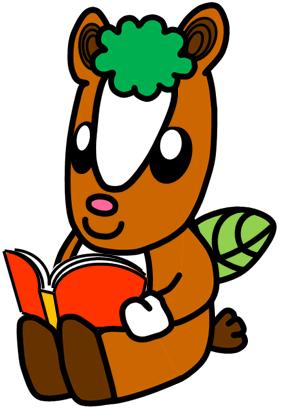 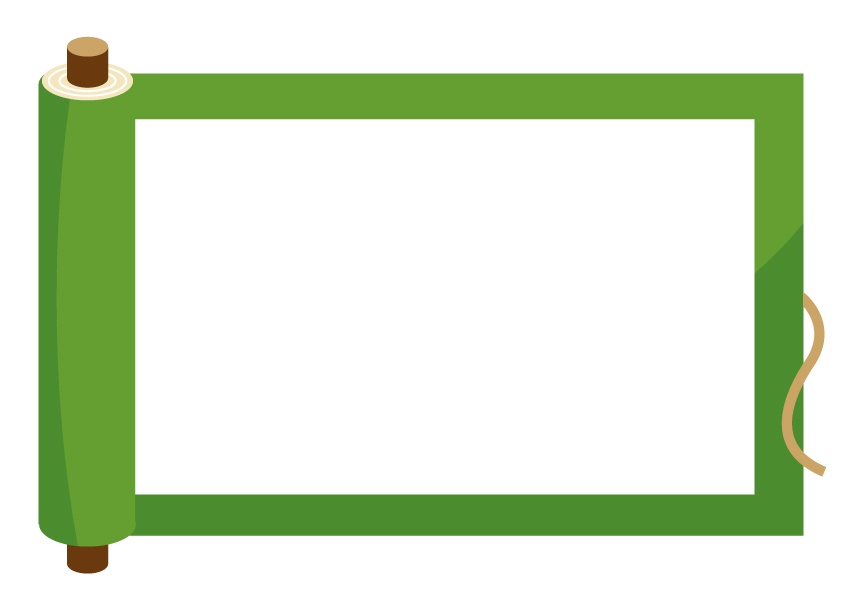 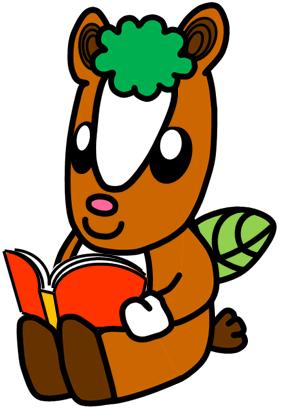 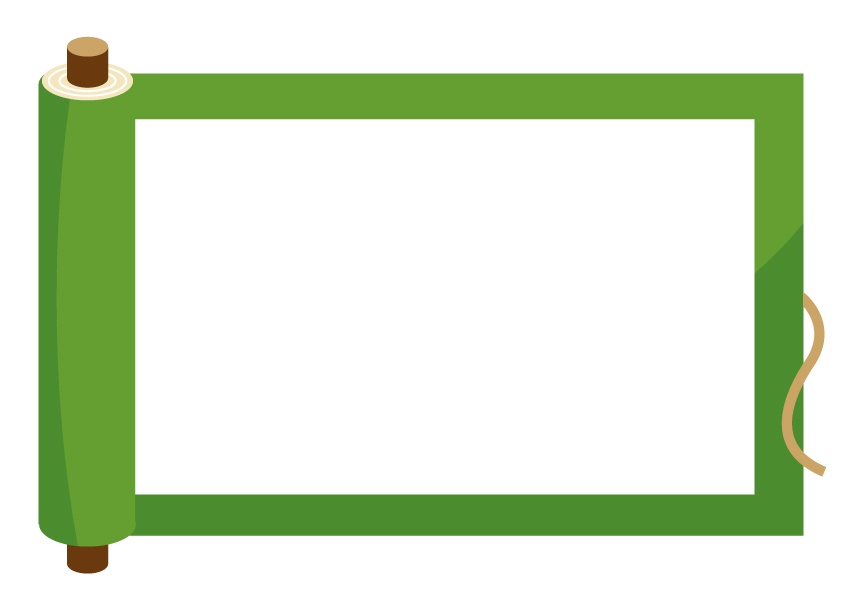 展示「私の推し本」のポップに応募します。氏名：　　　　　　　　　　　連絡先　電話：　　　　　　　　　　　メール：　　　　　　　　　　　　　　　　　　　　　　　　　（　この線から上を切り離してご応募ください　）注意事項原則として、ご紹介いただく本は当館に所蔵のある本とします。所蔵の有無は、当館職員に直接お尋ねいただくか、当館ウェブサイトの「所蔵検索」等を利用し検索してご確認ください。このポップのデータ（Microsoft Wordファイル）を、当館ウェブサイトで公開しています。データで作成される場合は、当館ウェブサイトからダウンロードをお願いします。様式・記入例は裏面をご覧ください。巻物の形をした白い枠の中に、紹介したい本の「タイトル」「著者名」「出版社名」をご記載ください。フォント・文字サイズは文字数等に応じて変更していただいて構いませんが、巻物の形にかかってしまうようなデザインの変更はご遠慮ください。巻物の形をした枠の下の余白が、本文の記載スペースとなっています。本文につきましては、必ずしも文章でなくとも、絵やマンガ等の表現も可能です。ただし、緑色の枠からはみ出ないようにご記入ください。また、タイトルの記入枠や、キャラクターのイラストにはかからないようにお願いいたします。キャラクターのイラストの下部に、お名前をご記入ください。イニシャルやペンネーム等も可とします。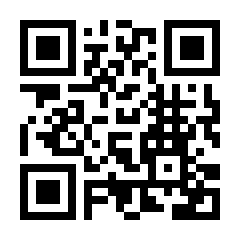 切り取り線に挟まれている箇所には氏名・連絡先をご記入ください。（本企画に関する連絡以外の用途には使用しません）主催・問合せ先　　　TEL：042-972-2114　メール：tosyokan@city.hanno.lg.jp飯能市立図書館　　　ウェブサイトURL：https://www.hanno-lib.jp/　　QRコード：ポップの様式　　　　　　　　　　　　　　　　　　　　　ポップの記入例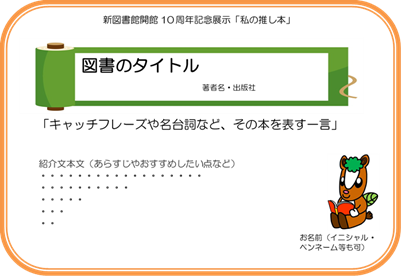 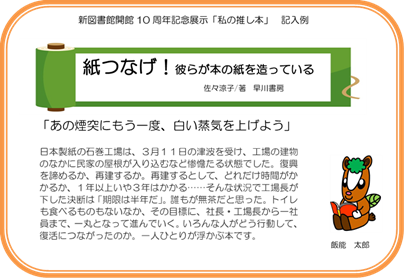 